Programmatic Funding Request for CDFI FundThe CDFI Coalition urges Congress to appropriate $233.5 million to support CDFI Fund programs and activities in FY 2016 with no less than $174.6 million to fund Financial Assistance (FA) and Technical Assistance (TA) grants including $22 million for the Healthy Foods Financing Initiative, $16 million for the Native CDFI initiative, $18 million for Bank Enterprise Awards, and $24.9 for CDFI Fund administrative costs including costs associated with the New Markets Tax Credit, the Capital Magnet Fund and the CDFI Bond Initiative. While the Coalition supports efforts like the Healthy Foods Financing Initiative we have had a long-standing policy of opposing ‘set asides’ within the CDFI Fund program account because we believe increasing funding for Financial and Technical Assistance  provides the Fund with flexibility and maintains its ability to set program priorities in its annual request for proposal process. The chart below identifies the FY 2016 request broken down by program area or activity. Appropriations History:FY 2011 to FY 2014; President’s FY 2016 Request; and CDFI Coalition’ FY 2016 Request($ in millions)*The CDFI Bond Program does not require an appropriation. In addition, the Coalition supports the President’s Budget request to waive the match requirement for Small and/or Emerging CDFI Assistance awards and for awards made under the Native CDFI Initiative.  The Coalition also urges Congress to extend the CDFI Bond Program’s guarantee authority through FY 2016 with up to $1 billion in guarantee authority for the year. Program Description and Justification for FY16 RequestThe Community Development Financial Institutions Fund (CDFI Fund) was established within the U.S. Department of Treasury in 1994 to promote community development in economically distressed urban and rural communities by investing in and growing Community Development Financial Institutions( CDFIs) across the country.CDFIs, are mission-driven financial institutions that specialize in delivering affordable credit, capital, and financial services to residents and businesses in minority and economically distressed communities. As community based financial institutions CDFIs understand and can respond effectively to the needs of their target market. CDFIs provide the flexible, market-driven products and services that consumers and small business owners need to grow and thrive.  CDFIs fill a vital niche in the nation's financial services delivery system by serving communities and market sectors that conventional lenders cannot - with the ultimate goal of bringing CDFI customers into the mainstream economy as bank customers, home owners and/or entrepreneurs.There are currently 926 certified CDFIs working in low-wealth communities in all 50 states and the District of Columbia. In addition to overseeing CDFI certification, the CDFI Fund administers a range of innovative programs designed to strengthen the ability of CDFIs to provide financial products and services to underserved communities. CDFI Fund programs include: Financial Assistance (FA) awards to certified CDFIs and Technical Assistance (TA) grants to certified or emerging CDFIs; the Native American CDFI Assistance (NACA) Program aimed at increasing the number and capacity of CDFIs serving native communities; and the Bank Enterprise Award (BEA) Program providing monetary awards to FDIC-insured banks that invest in low-income communities and/or in CDFIs.Since 1994, the CDFI Fund has awarded more than $2 billion on a competitive basis to CDFIs, including Native American CDFIs, small and emerging CDFIs and financial institutions through the BEA Program.  The list of institutions certified as CDFIs includes 504 loan funds, 242 credit unions, 162 bank holding companies, banks or thrifts,  and 14 venture capital funds, located in rural and urban areas in all 50 states as well as the District of Columbia, Puerto Rico, and Guam.  In FY 2014, CDFIs made over 28,000 loans or investments totaling nearly $3 billion, financed nearly 10,000 small businesses and over 25,000 housing units.Amount of Total Loans/Investments Originated: $2,759,152,949	Number of Total Loans/Investments Originated: 28,117Business and Microenterprise Originations: $643,338,268	Number of Originations: 12,035Consumer Originations: $19,531,162	Number of Originations: 3,941Home Improvement and Home Purchase Originations: $565,338,116	Number of Originations 8,428Residential Real Estate Originations: $668,079,808	Number of Originations: 1,231Commercial Real Estate Originations: $497,509,086	Number of Originations: 830All Other Originations: $365,356,509	Number of Originations: 1,652Affordable Housing Units Financed: 28,617  	Rental Units 25,662 and Owner Units: 2,955Businesses Financed: 9,388Financial Access and Literacy 	Individuals Served by Financial Literacy or Other Training: 252,552FY 2016 Programmatic Appropriations Request$233.5 Million Community Development Financial Institutions (CDFI) Fund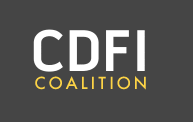 Appropriations SubcommitteeAgencyAccountsFinancial Services & General GovernmentDepartment of TreasuryCommunity Development Financial Institutions Program AccountAmount Requested for FY 16:$ 233.5 millionAmount included in FY16 President’s Budget:$ 233.5 millionAmount Increase/Decrease over FY16 President’s Budget:$0Amount Appropriated for FY15$230.5 millionAmount Increase/Decrease over FY15:$ 3.0 millionFY 11FY 12FY 13 FY 14FY 15FY 16BudgetRequestFY 16 CDFI CoalitionRequestCDFI Fund Appropriation$ 227$221$221$226230.5233.5233.5      -    CDFI Program (FA/TA)                            (Healthy Foods)175(25)168(22)168(22)167.5(22)174.4(22)192.6(35)174.6Native Initiatives12121215151616Bank Enterprise Award2218181818018 Admin Expenses18232324.623.124.924.9CDFI Bond Program*n/an/a50075075010001000